1. hodina2. hodina3. hodina4. hodina5. hodinaPŘESTÁVKA NA OBĚD6. hodina7. hodina8. hodina6. ročníkMAZČPřPŘESTÁVKA NA OBĚDInfPč7. ročníkČČMNPřPŘESTÁVKA NA OBĚDZPč8. ročníkMChMVOZPŘESTÁVKA NA OBĚDVVVVVV9. ročníkMChČVOZPŘESTÁVKA NA OBĚDVVVVVV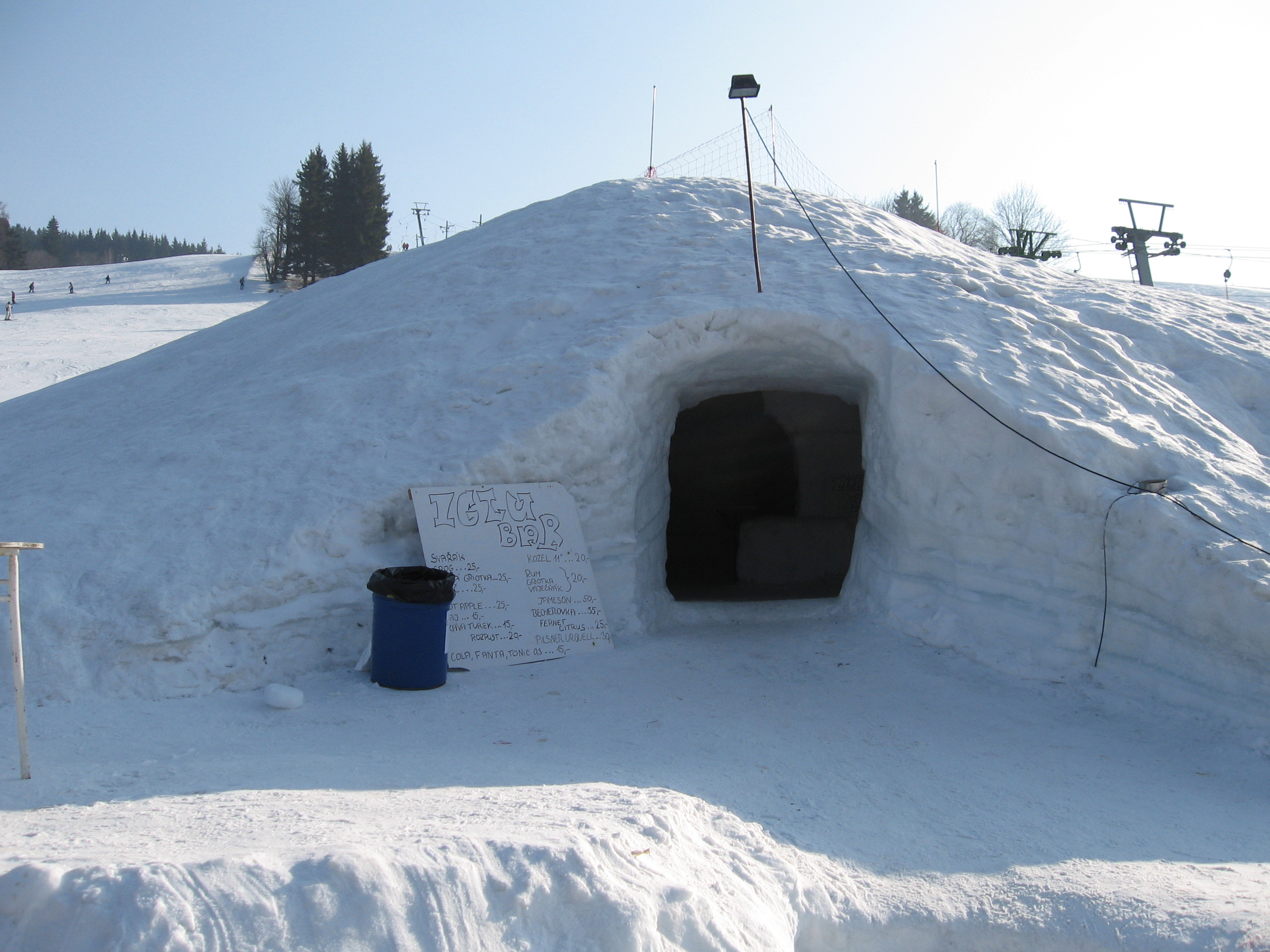 